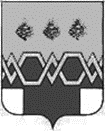 ДУМАМ А К С А Т И Х И Н С К О Г ОМ У Н И Ц И П А Л Ь Н О Г О  О К Р У Г АТ В Е Р С К О Й  О Б Л А С Т ИР Е Ш Е Н И ЕОт 16.02.2023 года                                                                                                                № 95О внесении изменений и дополненийв решение Думы Максатихинскогомуниципального округа от 22.12.2022г.№ 81 «О бюджете Максатихинскогомуниципального округа на 2023 год и плановый период на 2024 и 2025 годов»Статья 1Внести в решение Думы Максатихинского муниципального округа Тверской области от 22.12.2022г. № 81 «О бюджете Максатихинского муниципального округа на 2023 год и на плановый период 2024 и 2025 годов», следующие изменения:в статье 1:а) часть 1 изложить в следующей редакции:«1. Утвердить основные характеристики бюджета Максатихинского муниципального округа (далее – местный бюджет) на 2023 год:1) общий объем доходов местного бюджета в сумме 687396,80 тыс. руб.;2) общий объем расходов местного бюджета в сумме 696582,13 тыс. руб.;3) дефицит местного бюджета в сумме 9185,33 тыс. руб.»;б) часть 2 изложить в следующей редакции:«2. Утвердить основные характеристики местного бюджета на 2024 и 2025 годы:1) общий объем доходов местного бюджета на 2024 год в сумме 1009503,60 тыс. руб. и на 2025 год в сумме 513789,60 тыс. руб.;2) общий объем расходов местного бюджета на 2024 год в сумме 1009503,60 тыс. руб., в том числе условно утвержденные расходы в сумме 6574,0 тыс. руб., на 2025 год в сумме 513789,60 тыс. руб., в том числе условно утвержденные расходы в сумме 12429,0 тыс. руб.; 3) дефицит местного бюджета на 2024 год в сумме 0 тыс. руб. и на 2025 год в сумме 0 тыс. руб.в) часть 3 изложить в следующей редакции:«3.Утвердить объем межбюджетных трансфертов, получаемых из других бюджетов бюджетной системы Российской Федерации, в 2023 году в сумме 533434,10 тыс. руб., в 2024 году в сумме 841245,70 тыс. руб., в 2025 году в сумме 355092,70 тыс. руб.»г) Приложение № 1 «Источники финансирования дефицита местного бюджета на 2023 год и на плановый период 2024 и 2025 годов» изложить в новой редакции согласно приложению 1 к настоящему решению;2) Приложение № 3 «Прогнозируемые доходы местного бюджета по группам, подгруппам, статьям, подстатьям и элементам доходов классификации доходов бюджетов Российской Федерации на 2023 год и на плановый период 2024 и 2025 годов» изложить в новой редакции согласно приложению 2 к настоящему решению;3) Приложение № 4 «Распределение бюджетных ассигнований местного бюджета по разделам и подразделам классификации расходов бюджетов на 2023 год и на плановый период 2024 и 2025 годов» изложить в новой редакции согласно приложению 3 к настоящему решению;4) Приложение № 5 «Распределение бюджетных ассигнований местного бюджета по разделам, подразделам, целевым статьям (муниципальным программам и непрограммным направлениям деятельности), группам видов расходов классификации расходов бюджетов на 2023 год и на плановый период 2024 и 2025 годов» изложить в новой редакции согласно приложению 4 к настоящему решению;5) Приложение № 6 «Ведомственную структуру расходов местного бюджета по главным распорядителям бюджетных средств, разделам, подразделам, целевым статьям (муниципальным программам и непрограммным направлениям деятельности), группам видов расходов классификации расходов бюджетов на 2023 год и на плановый период 2024 и 2025годов» изложить в новой редакции согласно приложению 5 к настоящему решению;6) Приложение № 7 «Распределение бюджетных ассигнований по целевым статьям (муниципальным программам Тверской области и непрограммным направлениям деятельности), группам видов расходов классификации расходов бюджета на 2023 год и плановый период 2024 и 2025 годов» изложить в новой редакции согласно приложению 6 к настоящему решению;7) статью 6 изложить в новой редакции:«1. Утвердить объем бюджетных ассигнований муниципального дорожного фонда муниципального образования Тверской области «Максатихинский муниципальный округ» на 2023 год в сумме 74704,2 тыс. руб., на 2024 год в сумме 74164,9 тыс. руб., 2025 год в сумме 76645,2 тыс. руб.»8) статью 8 изложить в новой редакции:«Утвердить в составе расходов местного бюджета размер резервного фонда Администрации муниципального образования Тверской области «Максатихинский муниципальный округ» в 2023 году в сумме 700,0 тыс. руб., в 2024 году в сумме 300 тыс. руб., в 2025 году в сумме 300,0 тыс. руб.»9) пункт 1 статьи 9 дополнить подпунктом 3, следующего содержания:«3) субсидии юридическим лицам (за исключением субсидий муниципальным учреждениям), индивидуальным предпринимателям, а также физическим лицам - производителям товаров, работ, услуг, предусмотренные муниципальной программой «Развитие системы дошкольного, общего и дополнительного образования муниципального образования «Максатихинский муниципальный округ» на 2023-2028 годы»10) дополнить статьей 16.2 следующего содержания:«Установить, что в 2023 году казначейскому сопровождению подлежат средства, предоставляемые из бюджета Максатихинского муниципального округа в отношении которых нормативными правовыми (правовыми) актами Администрации Максатихинского муниципального округа Тверской области принято решение об осуществлении казначейского сопровождения:1) авансовые платежи по муниципальным контрактам о поставке товаров, выполнении работ, оказании услуг, заключаемым муниципальными заказчиками для муниципальных нужд Максатихинского муниципального округа Тверской области;2) авансовые платежи по контрактам (договорам) о поставке товаров, выполнении работ, оказании услуг, заключаемым муниципальными бюджетными учреждениями Максатихинского муниципального округа Тверской области, лицевые счета которым открыты в Финансовом управлении администрации Максатихинского муниципального округа Тверской области.3) авансовые платежи по договорам о поставке товаров, выполнении работ, оказании услуг, заключаемых исполнителями и соисполнителями в рамках исполнения, указанных в подпунктах 1,2 настоящей статьи муниципальных контрактов, контрактов (договоров)Статья 2Настоящее Решение вступает в силу с даты подписания и распространяется на правоотношения, возникшие с 1 января 2023 года.Глава Максатихинского муниципального округа Тверской области                                                                                                     М.В. ХовановПредседатель ДумыМаксатихинского муниципального округа                                                             Н.А. Кошкаров